Staatliches Schulamt Karlsruhe Ritterstr. 16 – 20
76133 Karlsruhe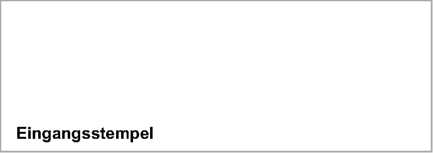 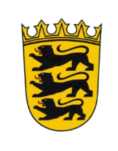 Antrag auf Schulbesuch außerhalb des zuständigen Schulbezirks § 76 SchG BWSchülerdatenName, VornameGeb.Datum:	GeschlechtSchülerdatenName, VornameKlasse:   oder   Schulanfänger weiblich männlich diversSchülerdatenAnschrift:Anschrift: weiblich männlich diversErziehungsberechtigteName, VornameAnschrift:			E-Mail:			Ort, Datum:Unterschrift: __________________________________________	Name, VornameAnschrift:			E-Mail:			Ort, Datum:Unterschrift: _________________________________________Name, VornameAnschrift:			E-Mail:			Ort, Datum:Unterschrift: _________________________________________Begründungggf. 2. Seite benutzenggf. 2. Seite benutzenggf. 2. Seite benutzenAnlagenDie Anlagen sind dem Antrag beizufügen Bescheinigung der/des Arbeitgeber(s)	 Bestätigung der betreuenden Stelle/Person ______________________________________________________________________Die Anlagen sind dem Antrag beizufügen Bescheinigung der/des Arbeitgeber(s)	 Bestätigung der betreuenden Stelle/Person ______________________________________________________________________Die Anlagen sind dem Antrag beizufügen Bescheinigung der/des Arbeitgeber(s)	 Bestätigung der betreuenden Stelle/Person ______________________________________________________________________Beteiligte Schulen					Schulname, Ort
Bisher besuchte, bei Schulanfängern	     			
zuständige Schule:
nach Umzug zuständige Schule:		     						

gewünschte Schule:			     											Schulname, Ort
Bisher besuchte, bei Schulanfängern	     			
zuständige Schule:
nach Umzug zuständige Schule:		     						

gewünschte Schule:			     						Schülerzahl 
KlassenstufeStellungnahmen der beteiligten SchulenDie für die Bearbeitung zuständige Schule setzt sich mit der (den) anderen beteiligten Schulen in Verbindung und vermerkt deren Voten
Bearbeitende Schule:		nach Umzug zuständige Schule:		gewünschte Schule: Der Antrag wird befürwortet	 Der Antrag wird befürwortet		 Der Antrag wird befürwortet Der Antrag wird abgelehnt	 Der Antrag wird abgelehnt		 Der Antrag wird abgelehnt
Bei voneinander abweichenden Voten macht die für die Bearbeitung zuständige Schule einen Entscheidungs-vorschlag. (Begründung auf der Rückseite)Schulstempel			Schulstempel				Schulstempel	__________________________	__________________________		__________________________Datum, Unterschrift Schulleitung	Datum, Unterschrift Schulleitung		Datum, Unterschrift SchulleitungDie für die Bearbeitung zuständige Schule setzt sich mit der (den) anderen beteiligten Schulen in Verbindung und vermerkt deren Voten
Bearbeitende Schule:		nach Umzug zuständige Schule:		gewünschte Schule: Der Antrag wird befürwortet	 Der Antrag wird befürwortet		 Der Antrag wird befürwortet Der Antrag wird abgelehnt	 Der Antrag wird abgelehnt		 Der Antrag wird abgelehnt
Bei voneinander abweichenden Voten macht die für die Bearbeitung zuständige Schule einen Entscheidungs-vorschlag. (Begründung auf der Rückseite)Schulstempel			Schulstempel				Schulstempel	__________________________	__________________________		__________________________Datum, Unterschrift Schulleitung	Datum, Unterschrift Schulleitung		Datum, Unterschrift SchulleitungDie für die Bearbeitung zuständige Schule setzt sich mit der (den) anderen beteiligten Schulen in Verbindung und vermerkt deren Voten
Bearbeitende Schule:		nach Umzug zuständige Schule:		gewünschte Schule: Der Antrag wird befürwortet	 Der Antrag wird befürwortet		 Der Antrag wird befürwortet Der Antrag wird abgelehnt	 Der Antrag wird abgelehnt		 Der Antrag wird abgelehnt
Bei voneinander abweichenden Voten macht die für die Bearbeitung zuständige Schule einen Entscheidungs-vorschlag. (Begründung auf der Rückseite)Schulstempel			Schulstempel				Schulstempel	__________________________	__________________________		__________________________Datum, Unterschrift Schulleitung	Datum, Unterschrift Schulleitung		Datum, Unterschrift SchulleitungSSA Entscheid Der Antrag wird genehmigt					 Der Antrag wird nicht genehmigt Der Antrag wird mit folgender Einschränkung genehmigt:

________________________________________________________________________________________________________________________
_____________________________________________________	_______________________________________________________________
Ort, Datum					Unterschrift der/des zuständigen Schulrätin/-rates
						oder des/der Schulleiters/Schulleiterin Der Antrag wird genehmigt					 Der Antrag wird nicht genehmigt Der Antrag wird mit folgender Einschränkung genehmigt:

________________________________________________________________________________________________________________________
_____________________________________________________	_______________________________________________________________
Ort, Datum					Unterschrift der/des zuständigen Schulrätin/-rates
						oder des/der Schulleiters/Schulleiterin Der Antrag wird genehmigt					 Der Antrag wird nicht genehmigt Der Antrag wird mit folgender Einschränkung genehmigt:

________________________________________________________________________________________________________________________
_____________________________________________________	_______________________________________________________________
Ort, Datum					Unterschrift der/des zuständigen Schulrätin/-rates
						oder des/der Schulleiters/SchulleiterinFortsetzung Begründung des AntragesEntscheidungsvorschlag der bearbeitenden Schule